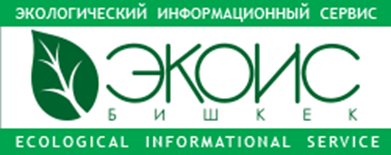                                    Жарандардын мамлекеттик органдарга, жергиликтүү өз алдынча башкаруу органдарына, укук коргоо жана сот органдарына экологиялык укуктарды же «Айлана-чөйрөнү коргоо жөнүндө» Кыргыз Республикасынын Мыйзамынын ченемдерин коргоо учун кайрылуунун тартиби боюнча иш-                                                    аракеттердин алгоритмиЖарандар жаратылышты коргоо укуктары же «Айлана-чөйрөнү коргоо жөнүндө» Кыргыз Республикасынын Мыйзамынын ченемдери бузулган учурда Кыргыз Республикасынын мыйзамдарынын чегинде улуттук коргоо механизмдерин пайдалана алышат жана төмөнкү органдарга жана түзүмдөргө кайрыла алышат:Экологиялык жана техникалык коопсуздук боюнча мамлекеттик инспекциясынын Талас облусу боюнча башкармалыгы- экологиялык стандарттардын жана талаптардын сакталышын көзөмөлдөө жана көзөмөлдөө боюнча ыйгарым укуктуу негизги мамлекеттик орган болуп саналат.Жарандар жеке же жамааттык даттануу менен кайрыла алышат, же болбосо жергиликтүү СЭИ башкармалыгына кайрыла алыша , аларга бардык зарыл болгон далил бузуулар менен камсыз кылуу (тизме төмөндө келтирилген). Арыз же даттануу мамлекеттик тилде эркин формада түзүлөт.1. Экологиялык жана техникалык коопсуздук боюнча мамлекеттик инспекциясынын Талас облусу боюнча башкармалыгы экологиялык стандарттардын жана талаптардын сакталышын контролдоону жана көзөмөлдөөнү жүзөгө ашыруучу негизги мамлекеттик орган болуп саналат. Жарандар жеке же жамааттык түрдө жергиликтүү СЭИ кеңсесине мыйзам бузуулар боюнча бардык зарыл болгон далилдер менен кайрыла алышат (тизме төмөндө келтирилген). Арыз же даттануу мамлекеттик тилде эркин формада түзүлөт.2. Кыргыз Республикасынын Жаратылыш ресурстары, экология жана техникалык көзөмөл министрлиги - министрликтин түзүмүнө айлана-чөйрөнүн объектилеринин антропогендик таасирден булганышын изилдөө (химиялык анализ, аспаптык өлчөө) жаатындагы компетенцияга ээ ведомстволор жана ведомстволор кирет; курчап турган чөйрөнүн компоненттеринин, табигый экологиялык системалардын, процесстердин, кубулуштардын, аларда болуп жаткан өзгөрүүлөрдүн абалына баа берүү; табигый жана (же) антропогендик факторлордун таасири астында айлана-чөйрөнүн абалынын өзгөрүшүн өз убагында аныктоо максатында алынган маалыматтарды талдоо, бул өзгөрүүлөргө баа берүү; мамлекеттик бийлик органдарын, жергиликтүү өз алдынча башкаруу органдарын, жарандарды жана юридикалык жактарды айлана-чөйрөнүн абалы жөнүндө маалымат менен камсыз кылуу; ж.б. Мыйзам бузуулар боюнча конкреттүү ишти кароого арыз же өтүнүч менен кайрылсаңыз болот. Кыргыз Республикасынын мамлекеттик/муниципалдык органдарына сунуштар, арыздар, даттануулар түрүндөгү кайрылуулар жана иштелип чыккан жооптор менен Электрондук кызмат көрсөтүүлөр мамлекеттик порталынын сайтында төмөнкү шилтеме боюнча таанышууга болот: https://portal.tunduk.kg/ public_services/new_message_sed же министрликтин Коомдук кабылдамасы менен түз байланышыңыз:Бишкек шаары, Биринчи Май району. Эркиндик бульвары, 2Жалпы бөлүм телефон: телефон: Башкы бөлүм: +996 312 30 06 67Телефон: Ишеним телефону - 108 кыска номериЭлектрондук почта: info@mnr.gov.kg; info@cfc.kgПресс электрондук почтасы: press@mnr.gov.kg3. Жергиликтүү администрация же жергиликтүү өз алдынча башкаруу органдары - укук бузуулардын мүнөзүнө жараша райондук администрацияга же башка жергиликтүү өз алдынча башкаруу органдарына кайрыла аласыз. Алардын жергиликтүү деңгээлде мындай маселелерди чечүүгө ыйгарым укуктары жана кызыкчылыктары болушу мүмкүн.4. Кыргыз Республикасынын мамлекеттик контролдоочу органдары болуп- Кыргыз Республикасынын мыйзамдарына ылайык айрым маселелер боюнча ишкердиктин субъекттерине текшерүү жүргүзүүгө ыйгарым укук берилген мамлекеттик органдар саналат. Кыргыз Республикасынын Өкмөтү ишкердиктин субъекттерине текшерүү жүргүзүүчү ыйгарым укуктуу органдардын тизмесин бекитүү үчүн Жогорку Кеңешке киргизет. Учурда 12 мамлекеттик органга ишкердик субъекттерин текшерүүгө ыйгарым укук берилген.5. Коомдук экологиялык уюмдар – көптөгөн өкмөттүк эмес уюмдар жана экологиялык топтор экологиялык укуктарды коргоо жана мыйзам бузууларды сотторго жана башка органдарга жеткирүү үчүн тажрыйбага жана ресурстарга ээ. Юридикалык колдоо жана кеңеш алуу үчүн ушундай уюмдарга кайрылсаңыз болот.6. Прокуратура жана соттор - эгерде мамлекеттик органдарга жана коомдук уюмдарга кайрылуу каалаган натыйжаны бербесе, анда сиз өзүңүздүн экологиялык укугуңузду коргоо үчүн сотко кайрылсаңыз болот (конфликтивдүү укуктук кырдаал түзүлгөн жерде). Соттук териштирүүлөр экологиялык юристтин жардамын талап кылышы мүмкүн.Жарандар экологиялык укуктарды коргоо үчүн жана «Айлана-чөйрөнү коргоо жөнүндө» Кыргыз Республикасынын Мыйзамын бузгандыгы үчүн сот органдарына мындай бузуулардын натыйжасында келтирилген материалдык же моралдык зыяндын ордун толтуруу жөнүндө доо менен кайрылган учурда, арызга/доо арызга төмөнкүдөй далилдерди тиркеши зарыл:1. Экологиялык укук бузуулар жөнүндө документтер, мисалы: фото, видео, аудиожазуулар, күбөлөрдүн билдирүүлөрү ж.б.2. Жооптуу адамдардын же органдардын аракеттерине же аракетсиздигине жол берилбестигин ырастаган расмий документтер.3. Экологиялык стандарттардын бузулушун жана алардын айлана-чөйрөгө жана адамдардын ден соолугуна тийгизген таасирин тастыктаган эксперттик корутундулар жана изилдөөлөр.4. Экологиялык нормаларды бузгандыгы үчүн санкциялар жана төлөнгөн компенсациялар жөнүндө маалымат берүүчү документтер.5. Экологиялык стандарттарды бузгандардын ордуна колдонула турган альтернативалуу, экологиялык жактан таза ыкмалардын же технологиялардын бар экендигинин далили.6. Айлана-чөйрөгө келтирилген зыян жөнүндө маалыматтар, анын ичинде биологиялык ар түрдүүлүктүн жоголушу, кыртыштын, суунун же абанын булганышы, экосистемалардын жоголушу ж.б.у.с.7. Айлана-чөйрөнү калыбына келтирүүгө кеткен чыгымдарды, экологиялык зыянды болтурбоо же азайтуу боюнча чаралар, ошондой эле тартип бузуучулардан өндүрүлгөн төлөмдөр жөнүндө далилдер.Бул документтердин бардыгы чыныгы жана ишенимдүү маалымат булактары, расмий документтер жана эксперттик корутундулар менен тастыкталууга тийиш.Сунушталат: Жарандар дагы кошумча изилдөөлөрдү жүргүзүүгө жана коргоонун эң эффективдүү каражаттарын аныктоо үчүн жергиликтүү эксперттер менен кеңешүүсу сунушталат. Бул үчүн, ал жеке сунуштарды жана колдоо алуу үчүн экологиялык укук жаатындагы адис менен байланышуусу зарыл. Эске алуу: Конкреттүү аракеттерди тандоо жагдайларга жана колдо болгон укуктук жана эл аралык коргоо механизмдерине жараша болот.ТИРКЕМЕ:АРЫЗ, ДОО АРЫЗ ЖАНА КАЙРЫЛУУЛАР БОЮНЧА ЖАРАНДАРГА ҮЛГҮ КАТАРЫ МИСАЛДАР:Компанияга кайрылуу                                                                                            «Вертекс Голд Компани» ЖЧКсына                                                                                                Дареги: Талас облусу, Кара-Буура а.МИСАЛГА:                                                                        т: 	Талас облусунун Кара-Буура	Айылынын тургундарынан	т: активисттин номери	           КАЙРЫЛУУ              Урматтуу Сергей Иванов,Биз Кара-Буура айылынын тургундары жана активисттери «Вертекс Голд Компани» ЖЧКсынын экологияга зыян келтирип, айлана-чөйрөнү коргоо мыйзамын бузгандыгы тууралуу кайрылып жатабыз. Алар тоо-кен казуучу компания катары айлана-чөйрөгө тийгизген таасирин минималдаштыруу үчүн мыйзам тарабынан белгиленген ченемдерди жана стандарттарды сактоого милдеттүү болчу. Бирок “Вертекс Голд Компани” ЖЧКсы кенди иштетүү менен алектенип жатканына карабай, Жалал-Абад облусунда жайгашканы менен кенди Маймак темир жолу аркылуу Талас облусунун Кара-Буура району аркылуу ташып келээрин аныктадык. Ошол эле учурда компания руданы мыйзам бузуулар менен ташыйт, биз улуттук парктын жанынан чаңдын жана руда топтолгонунун издерин көрдүк. Чаң жана айлана-чөйрөнүн булганышы ошол аймакта жашаган адамдардын ден соолугуна, ошондой эле жайыттарга, флора жана фаунага терс таасирин тийгизет. Кен казуучу компания чогулткан жерде тургундардын дем алуу органдарынын оорулары күчөп, таштанды талаасындагы өсүмдүктөр менен азыктанган малдар жапырт ооруп, өлүп жатат. Кен ишканасы концентрат чийкисин кум жана топурак түрүндөгү темир жол станциясына транспорттун капталын жаппастан жер үстүндөгү транспорт менен ташып келген, ушундан улам табигый тоо өсүмдүктөрү жабыркап, жыл өткөн сайын азайып баратат. Чечилбеген же адилетсиз чечилген маселелердин топтолушу жер-жерлерде конфликттик кырдаалды жаратат, бул өз кезегинде аймактагы чыңалуунун күчөшүнө алып келет. Жогорудагы мыйзам бузууларды жоюу жана биздин айылдын жанындагы бузулган экосистеманы калыбына келтирүү боюнча тез арада чараларды көрүүнү суранабыз. Ошондой эле, облусубуздун жашоочуларынан мындай мыйзам бузуулардын кайталанбашы үчүн көрүлгөн чаралардын жана келечектеги иш-чаралардын планын коомдук талкууга тастыктоосун талап кылабыз.Мыйзамдар айлана-чөйрөнү коргоо мыйзамдарын бузуунун укуктук кесепеттерин, анын ичинде айыптарды жана компенсацияларды караштыраарын эске алыңыз.Биздин тынчсызданууларыбызга олуттуу мамиле жасап, өз аракеттериңизге жоопкерчиликти аласыңар деп ишенебиз. Биз адилеттүү жана туруктуу чечимге жетүү үчүн сиздер менен иштешүүгө даярбыз.ТИРКЕЛЕТ:(бардык тиркелген материалдарды, мисалы, сүрөттөр, документтер, отчеттор, ж.б)Кара-Буура айылынын тургундары.ТОЛУК АТЫ  (Ф.И.О)Тургундардын колуАрыздын берилген кунуЭкотехинспекцияга кайрылууМИСАЛГА:	Экологиялык жана техникалык коопсуздук    	боюнча мамлекеттик инспекциясынын                                                                                              Талас облусу боюнча башкармалыгына	 Талас облусунун Кара-Буура                                                                                                                 	 айылынын тургундарынан	 т: активисттин номери	АРЫЗ         Биз Кара-Буура айылынын тургундары жана активисттери «Вертекс Голд Компани» ЖЧКсынын экологияга зыян келтирип, айлана-чөйрөнү коргоо мыйзамын бузгандыгы тууралуу кайрылып жатабыз. Алар тоо-кен казуучу компания катары айлана-чөйрөгө тийгизген таасирин минималдаштыруу үчүн мыйзам тарабынан белгиленген ченемдерди жана стандарттарды сактоого милдеттүү болчу. Бирок “Вертекс Голд Компани” ЖЧКсы кенди иштетүү менен алектенип жатканына карабай, Жалал-Абад облусунда жайгашканы менен кенди Маймак темир жолу аркылуу Талас облусунун Кара-Буура району аркылуу ташып келээрин аныктадык. Ошол эле учурда компания руданы мыйзам бузуулар менен ташыйт, биз улуттук парктын жанынан чаңдын жана руда топтолгонунун издерин көрдүк. Чаң жана айлана-чөйрөнүн булганышы ошол аймакта жашаган адамдардын ден соолугуна, ошондой эле жайыттарга, флора жана фаунага терс таасирин тийгизет. Кен казуучу компания чогулткан жерде тургундардын дем алуу органдарынын оорулары күчөп, таштанды талаасындагы өсүмдүктөр менен азыктанган малдар жапырт ооруп, өлүп жатат. Кен ишканасы концентрат чийкисин кум жана топурак түрүндөгү темир жол станциясына транспорттун капталын жаппастан жер үстүндөгү транспорт менен ташып келген, ушундан улам табигый тоо өсүмдүктөрү жабыркап, жыл өткөн сайын азайып баратат. Чечилбеген же адилетсиз чечилген маселелердин топтолушу жер-жерлерде конфликттик кырдаалды жаратат, бул өз кезегинде аймактагы чыңалуунун күчөшүнө алып келет.«Вертекс Голд Компани» ЖЧКсы тарабынан экологиялык стандарттарды жана эрежелерди сактоо боюнча чараларды көрүү үчүн,	СУРАЙБЫЗ:1. Улуттук парктын аймагындагы калдыктарды жана булгоочу заттарды темир жолго ташууну токтотууну;2. Компаниянын ишинин айлана-чөйрөгө, анын ичинде жерге, сууга жана абага тийгизген таасирине деталдуу экологиялык талдоо жүргүзүүнү;3. Жүк ташууда пайда болгон ызы-чууну жана титирөөнүн булганышын азайтуу боюнча натыйжалуу чараларды киргизүүнү;4. «Холдинг Вертекс Голд Компани» ЖЧКсы экологиялык стандарттарды жана эрежелерди бузгандыгы үчүн жоопкерчиликке тартууну;5. Бузулган жаратылыш ресурстарын калыбына келтирүү жана экосистемадагы тең салмактуулукту калыбына келтирүүгө жардам берүүнү.Биз мыйзам бузууларды көрсөткөн фото жана видеолордун көчүрмөлөрүн тиркедик.Талас облусу боюнча мамлекеттик экологиялык инспекциясы айлана-чөйрөнү жана биздин укуктарыбызды коргоо үчүн бардык зарыл чараларды көрөт деп ишенебиз. Биздин талаптарды аткарууну тез арада колго алып, бул маселени колдонуудагы мыйзамдарга ылайык карап чыгууну суранабыз.ТИРКЕЛЕТ:(бардык тиркелген материалдарды, мисалы, сүрөттөр, документтер, отчеттор, ж.)Кара-Буура айылынын тургундары.ТОЛУК АТЫ  (Ф.И.О)Тургундардын колуАрыздын берилген кунуПрокуратурага арыз менен кайрылууМИСАЛГА:	Талас облусунун Кара-Буура	 райондук прокуратурасына                                                                                                      Талас облусунун Кара-Буура	Айылынын тургундарынан	т: активисттин номери	АРЫЗ        Биз Кара-Буура айылынын тургундары жана активисттери «Вертекс Голд Компани» ЖЧКсынын экологияга зыян келтирип, айлана-чөйрөнү коргоо мыйзамын бузгандыгы тууралуу кайрылып жатабыз. Алар тоо-кен казуучу компания катары айлана-чөйрөгө тийгизген таасирин минималдаштыруу үчүн мыйзам тарабынан белгиленген ченемдерди жана стандарттарды сактоого милдеттүү болчу. Бирок “Вертекс Голд Компани” ЖЧКсы кенди иштетүү менен алектенип жатканына карабай, Жалал-Абад облусунда жайгашканы менен кенди Маймак темир жолу аркылуу Талас облусунун Кара-Буура району аркылуу ташып келээрин аныктадык. Ошол эле учурда компания руданы мыйзам бузуулар менен ташыйт, биз улуттук парктын жанынан чаңдын жана руда топтолгонунун издерин көрдүк. Чаң жана айлана-чөйрөнүн булганышы ошол аймакта жашаган адамдардын ден соолугуна, ошондой эле жайыттарга, флора жана фаунага терс таасирин тийгизет. Кен казуучу компания чогулткан жерде тургундардын дем алуу органдарынын оорулары күчөп, таштанды талаасындагы өсүмдүктөр менен азыктанган малдар жапырт ооруп, өлүп жатат. Кен ишканасы концентрат чийкисин кум жана топурак түрүндөгү темир жол станциясына транспорттун капталын жаппастан жер үстүндөгү транспорт менен ташып келген, ушундан улам табигый тоо өсүмдүктөрү жабыркап, жыл өткөн сайын азайып баратат. Чечилбеген же адилетсиз чечилген маселелердин топтолушу жер-жерлерде конфликттик кырдаалды жаратат, бул өз кезегинде аймактагы чыңалуунун күчөшүнө алып келет.Биз буга чейин «Вертекс Голд Компани» ЖЧКсына бул көйгөйдү жоюу боюнча чараларды көрүү өтүнүчү менен кайрылганбыз, бирок компания биздин кайрылуубузга көңүл бурбай, тиешелүү көзөмөлсүз жана жетиштүү коопсуздук чаралары көрүлбөй туруп, кенди төгүүнү улантууда.Мамлекеттик органдарга жана сотторго кайрылуулар да жыйынтык берген жок, анткени алар бизди кароого кабыл алышпайт, негизсиз чечимдерди чыгарышат.Жогорулардын негизинде,  «Вертекс Голд Компани» ЖЧКсына карата экологиялык мыйзамдарды бузуу фактылары боюнча тиешелүү чараларды көрүп, текшерүү жүргүзүүнү 	СУРАЙБЫЗ:1. «Вертекс Голд Компани» ЖЧКсы кенди ташууда экологиялык стандарттарды жана талаптарды сактоосун текшерүү.2. Айлана-чөйрөгө кенди жана уулуу заттарды ташууну токтотуу боюнча чараларды көрүү.3. Эгерде жаратылышты коргоо мыйзамдарынын бузулгандыгы далилденсе, ишкананын ишин токтото туруу.4. Айлана-чөйрөгө жана калктын саламаттыгына келтирилген зыянды калыбына келтирүү жана компенсациялоо.Бул кырдаалда биздин экологиялык укуктарыбызды коргоо жана адилеттүүлүктү камсыз кылуу боюнча Сиздин милдеттенмеңизге жана жоопкерчилигиңизге ишенебиз. Бул кайрылууну мыйзамда белгиленген мөөнөттө карап жана кабыл алынган чаралар боюнча бизге билдирүү жөнөтүүңүздү сурайбыз..ТИРКЕЛЕТ:(бардык тиркелген материалдарды, мисалы, сүрөттөр, документтер, отчеттор, ж.)Кара-Буура айылынын тургундары.ТОЛУК АТЫ  (Ф.И.О)Тургундардын колуАрыздын берилген кунуСотко доо арыз менен кайрылууМИСАЛГА:	Талас облусунун Кара-Буура	 райондук сотуна	Талас облусунун Кара-Буура                                                                                                      	Айылынын тургундарынан	т: активисттин номери	                ДОО АРЫЗ                 ( материалдык жана моралдык зыяндын ордун толтуруу жөнүндө)        Биз Кара-Буура айылынын тургундары жана активисттери «Вертекс Голд Компани» ЖЧКсынын экологияга зыян келтирген жана айлана-чөйрөнү коргоо мыйзамын бузган аракеттерине, Талас облусу боюнча мамлекеттик экологиялык инспекциясына расмий түрдө кайрылганбыз, тилекке каршы алар биздин арызды канааттандырган жок.  «Вертекс Голд Компани» ЖЧКсы тоо-кен казуучу компания катары айлана-чөйрөгө тийгизген таасирин минималдаштыруу үчүн мыйзам тарабынан белгиленген ченемдерди жана стандарттарды сактоого милдеттүү болчу. Бирок “Вертекс Голд Компани” ЖЧКсы кенди иштетүү менен алектенип жатканына карабай, Жалал-Абад облусунда жайгашканы менен кенди Маймак темир жолу аркылуу Талас облусунун Кара-Буура району аркылуу ташып келээрин аныктадык. Ошол эле учурда компания руданы мыйзам бузуулар менен ташыйт, биз улуттук парктын жанынан чаңдын жана руда топтолгонунун издерин көрдүк. Чаң жана айлана-чөйрөнүн булганышы ошол аймакта жашаган адамдардын ден соолугуна, ошондой эле жайыттарга, флора жана фаунага терс таасирин тийгизет. Кен казуучу компания чогулткан жерде тургундардын дем алуу органдарынын оорулары күчөп, таштанды талаасындагы өсүмдүктөр менен азыктанган малдар жапырт ооруп, өлүп жатат. Кен ишканасы концентрат чийкисин кум жана топурак түрүндөгү темир жол станциясына транспорттун капталын жаппастан жер үстүндөгү транспорт менен ташып келген, ушундан улам табигый тоо өсүмдүктөрү жабыркап, жыл өткөн сайын азайып баратат. Чечилбеген же адилетсиз чечилген маселелердин топтолушу жер-жерлерде конфликттик кырдаалды жаратат, бул өз кезегинде аймактагы чыңалуунун күчөшүнө алып келет.Бирок, ишти андан ары кароого негиз жок деген жүйө менен биздин кайрылуубуз четке кагылды.Биз бул чечимди адилетсиз жана мыйзамсыз деп эсептейбиз. Тоо-кен ишканасы тарабынан айлана-чөйрөнү коргоо мыйзамдарынын бузулушуна байланыштуу биздин тынчсызданубуз биздин кайрылууда келтирилген далилдер менен фактыларга негизделген. Биз бардык далилдер жетиштүү көлөмдө келтирилген жана мыйзам бузуулар экологиялык коопсуздукка коркунуч бар экендигин тастыктайт деп ишенебиз.Жогорулардын негизинде,	СУРАНАБЫЗ:Келтирилген зыяндын ордун толтурсун жана укук бузуулардан жапа чеккен жашоочулардын материалдык жана моралдык чыгымы 1 000 000 (бир миллион) сом өлчөмүндө толтурсун.   Ь .ТИРКЕЛЕТ:(бардык тиркелген материалдарды, мисалы, сүрөттөр, документтер, отчеттор, ж.)Кара-Буура айылынын тургундары.ТОЛУК АТЫ  (Ф.И.О)Тургундардын колуАрыздын берилген кунуБардык улуттук механизмдерди иштеткенден кийин, ар бир жаран БУУнун Адам укуктарын коргоо комитетине билдирүү жөнөтүүгө укуктуу.Бардык улуттук механизмдерди иштетип бүткөндөн кийин ар бир жаран БУУнун Адам укуктарын коргоо комитетине билдирүү жөнөтүүгө укуктуу. Эгерде сиздин экологиялык укуктарды коргоо боюнча иш-аракеттериңиздин жүрүшүндө сизге каршы тоскоолдуктарды жана көйгөйлөрдү түзүүгө багытталган башка мыйзамсыз аракеттер жасалган болсо, анда сиздин бул бузууларыңыздын негизинде сиз өзүңүздүн укуктарыңызды, эркиндиктериңизди коргоого кайрылууга укугуңуз бар. Жеке даттануу аркылуу экологиялык укуктарды жана айлана-чөйрөнү коргоо механизмдери түгөнгөндө пайда болгон укук бузуулар боюнча улуттук жана эл аралык денгээлде кайрылсаңыз болот. Эл аралык деңгээлде жеке даттанууларды берүүдөн мурун юристтерден консультация алып, юридикалык жардам алууну сунуштайбыз.Эл аралык системада адамдардын укуктарынын бузулушуна даттануу мүмкүнчүлүгү, адам укуктары боюнча келишимдерде бекитилген укуктарга практикалык маани берет.Адам укуктары боюнча келишимдердин бузулушуна даттанууларды адам укуктары боюнча келишимдик органдарга берүүнүн үч негизги процедурасы бар:• жеке билдирүүлөр;• башка мамлекеттерге карата мамлекеттердин даттануулары;• иликтөөлөр.Келишимдик орган системасынан тышкары даттануу процедуралары да бар: Адам укуктары боюнча кеңештин атайын процедуралары жана Адам укуктары боюнча кеңештин даттануу процедуралары.Существуют также процедуры рассмотрения жалоб, не относящиеся к системе договорных органов: через специальные процедуры Совета по правам человека и процедуру рассмотрения жалоб Совета по правам человека.Жеке билдирүүлөрАдам укуктары боюнча тогуз негизги эл аралык келишим бар. Бул келишимдердин ар бири катышуучу-мамлекеттердин келишимдердин жоболорунун аткарылышын көзөмөлдөгөн эксперттерден турган «келишим органын» (комитетти) түзгөн.Белгилүү бир шарттарда келишим органдары (КПЧ, КЛРД, КПП, КЛДЖ, КПИ, КНИ, КПТМ, КЭСКП и КПР) жеке адамдардын жеке даттанууларын же билдирүүлөрүн карап чыгышы мүмкүн.Келишимдик органдарга ылайык даттануулардын бардык механизмдери күчүнө кире элек.Учурда адам укуктары боюнча келишимдик сегиз орган (КПЧ, КЛРД, КПП, КЛДЖ, КПИ, КНИ, КЭСКП и КПР) белгилүү бир шарттарда жеке адамдардан жеке даттанууларды же билдирүүлөрдү кабыл алып жана карай алат:Адам укуктары боюнча комитет (КПЧ) Жарандык жана саясий укуктар жөнүндө эл аралык пактыга биринчи факультативдик протоколго катышкан мамлекеттерге карата Жарандык жана саясий укуктар жөнүндө эл аралык пактыда бекитилген укуктардын болжолдуу бузулушу жөнүндө жеке билдирүүлөрдү карай алат;Аялдарга карата дискриминацияны жоюу боюнча комитет (КЛДЖ) дискриминациянын бардык түрлөрүн жоюу жөнүндө Конвенциянын Факультативдик протоколуна катышкан мамлекеттер тарабынан аялдарга карата дискриминациянын бардык түрлөрүн жоюу жөнүндө Конвенцияны бузуулар жөнүндө жеке билдирүүлөрдү карай алат.Кыйноолорго каршы Комитет (ККК) кыйноолорго жана башка катаал, адамгерчиликсиз же кадыр-баркты басмырлаган мамилеге же жазага каршы Конвенцияга ылайык талап кылынган арызды Конвенциянын 22-беренесине ылайык жасаган катышуучу мамлекеттерге карата укуктардын болжолдуу бузулушу боюнча жеке даттанууларды карай алат;Расалык дискриминацияны жоюу боюнча Комитет (КЛРД) Конвенциянын 14-беренесине ылайык талап кылынган билдирүүнү жасаган катышуучу мамлекеттердин расалык дискриминациянын бардык түрлөрүн жок кылуу жөнүндө эл аралык конвенцияны бузуулар жөнүндө жеке билдирүүлөрдү карай алат;Мүмкүнчүлүгү чектелген адамдардын укуктары боюнча комитет (КПИ) Конвенциянын Факультативдик Протоколуна катышкан мамлекеттер тарабынан Майыптардын укуктары жөнүндө Конвенцияны болжолдуу бузуулар жөнүндө жеке билдирүүлөрдү карай алат;Мажбурлап жоготуулар боюнча комитет (КНИ) Конвенциянын 31-беренесине ылайык зарыл билдирүү жасаган катышуучу-мамлекеттердин бардык адамдарды мажбурлап жок кылуудан коргоо боюнча эл аралык конвенциянын болжолдуу бузуулары жөнүндө жеке билдирүүлөрдү карай алат;Экономикалык, социалдык жана маданий укуктар боюнча комитет (КЭСКП) Экономикалык, социалдык жана маданий укуктар боюнча эл аралык пактыга Факультативдик протоколго катышкан мамлекеттер тарабынан Экономикалык, социалдык жана маданий укуктар жөнүндө эл аралык пактыны болжолдонгон бузуулары жөнүндө жеке билдирүүлөрдү карай алат.Балдардын укуктары боюнча комитет (КПР) Балдардын укуктары жөнүндө Конвенциянын жана анын балдарды сатуу, балдар сойкулугу жана балдар порнографиясы (ФПТД) жана балдарды тартуу боюнча эки факультативдик пактынын бузулушу тууралуу жеке билдирүүлөрдү карай алат. байланыш жол-жобосуна (OPCP) тиешелүү үчүнчү Факультативдик протоколго катышкан мамлекеттер тарабынан куралдуу кагылышууда (ICAC).Баланын укуктары боюнча комитет (КПР) Баланын укуктары жөнүндө конвенцияны жана анын эки Факультативдик пактынын бузулушу тууралуу жеке билдирүүлөрдү карай алат. Буларга байланыштуу үчүнчү Факультативдик Протоколго катышкан мамлекеттер тарабынан балдарды сатууга, балдар сойкулугуна жана балдар порнографиясына (ФПТД) жана балдарды куралдуу кагылышууларга тартуу (ФПВК) боюнча байланыш жол-жобосу жөнүндө (ФППС).Эмгек мигранттарынын укуктары боюнча комитет (КТМ) үчүн жеке даттануу механизми күчүнө кире элек:Бардык эмгекчи-мигранттардын жана алардын үй-бүлө мүчөлөрүнүн укуктарын коргоо боюнча эл аралык конвенциянын 77-беренеси Эмгек мигранттарынын укуктары боюнча комитетине (КПТМ) катышуучу-мамлекеттердин Конвенциянын болжолдуу бузуулары жөнүндө жеке билдирүүлөрдү кабыл алуу жана кароо укугун берет, 77-статьясына ылайык зарыл арызды берүү менен. Бул механизм жеке даттануулар 10 катышуучу-мамлекет 77-статьяга ылайык зарыл арызды жасагандан кийин гана күчүнө кирет.Ар бир адам Комитетке мамлекеттин үстүнөн арыз менен кайрыла алат:• Бузулду деп болжолдонгон укуктарга кепилдик берүүчү тиешелүү келишимдин (ратификациялоо же кошулуу жолу менен) катышуучусу болсо;	• Факультативдик протоколду ратификациялоо же ага кошулуу аркылуу жеке даттануулар боюнча комитеттин компетенциясына макул болот( ушул учурда МПГПП, КЛДЖ, КПИ, МПЭСКП и КПР) же Конвенциянын статьясына ылайык ушуга байланыштуу билдируу аркылуу	(ушул учурда КЛРД, КПП, КНИ и КПТМ).Даттануулар башка адамдардын атынан үчүнчү жактар ​​тарабынан да берилиши мүмкүн, эгерде алардын жазуу жүзүндөгү макулдугу болсо (форма талап кылынбайт). Кээ бир учурларда, үчүнчү жак мындай макулдуксуз эле даттанышы мүмкүн, мисалы, адам сырткы дүйнөгө кирүү мүмкүнчүлүгү жок түрмөдө отурганда же күч менен жоголуунун курмандыгы болгондо. Мындай учурларда даттануунун автору эмне үчүн макулдук берүү мүмкүн эместигин түшүндүрүшү керек.Келишимдик органдын процедураларына ылайык даттанууларды кантип жасоо керектиги жөнүндө толук маалымат.Мамлекеттер аралык даттанууларАдам укуктары боюнча бир нече келишимдер катышуучу мамлекеттерге келишимди башка катышуучу мамлекет тарабынан болжолдонгон бузуулар боюнча тиешелүү келишимдик органга (комитетке) даттанууга мүмкүндүк берүүчү жоболорду камтыйт.Кошумча: 2018-жылы тарыхта биринчи жолу расалык дискриминациянын бардык түрлөрүн жок кылуу боюнча Конвенциянын 11-беренесине ылайык үч мамлекеттер аралык даттануу берилген.Примечание: В 2018 г. в соответствии со статьёй 11 Конвенции о ликвидации всех форм расовой дискриминации впервые в истории были поданы три межгосударственные жалобы. КПП, КПТМ, КНИ, МПЭСКП жана КПР: 21-берене КПП, КПТМ 74-берене, КНИ 32-берене, 10-берене МПЭСКП үчүн Факультативдик Протокол жана 12-берене Факультативдик Протокол (билдирүү процедурасы) Баланын укуктары жөнүндө Конвенцияга даттануу тартибин белгилеген тиешелүү Комитет үчүн башка катышуучу мамлекет Конвенциянын жоболорун сактаган жок деп эсептеген катышуучу мамлекет. Бул жол-жобо Комитеттин бул жагынан компетенциясын кабыл алуу жөнүндө билдирүү жасаган катышуучу мамлекеттерге гана колдонулат.КЛРД, КПЧ жана КПР: МКЛРД11-13-беренелери жана 41-43-беренелери МПГПП ​​атайын Макулдашуу комиссиясын түзүү жолу менен белгилүү бир Конвенция/Пакт боюнча мамлекеттин милдеттенмелерин аткарууга байланыштуу катышуучу мамлекеттердин ортосундагы талаштарды чечүүнүн жол-жобосун белгилейт. Бул жол-жобо МКЛРДнин бардык катышуучу-мамлекеттерине карата колдонулат, бирок бул боюнча Комитеттин компетенциясын таануу жөнүндө декларацияны кабыл алган МПГППга жана КПРга катышкан мамлекеттерге гана колдонулат.Конвенцияны чечмелөө же ишке ашыруу боюнча мамлекеттер аралык талаш-тартыштарды чечүүКЛРД, КЛДЖ, КПП, КПТМ жана КНИ: МКЛРД 22-беренеси, КЛДЖ 29-беренеси, КПП 30-беренеси, КТМ 92-беренеси жана КНИ 42-беренеси биринчи инстанцияда Конвенцияны чечмелөөгө же колдонууга байланыштуу катышуучу мамлекеттердин ортосундагы талаштарды чечүүнү карайт. сүйлөшүүлөр же арбитраж аркылуу. Эгерде тараптар алты айдын ичинде арбитраж аркылуу макулдаша албаса, анда талашка катышкан мамлекеттердин бири Эл аралык Сотко кайрыла алат. Катышкан мамлекеттер ратификациялоо же кошулуу учурунда декларация жасоо менен өздөрүн бул процедурадан чыгара алышат, бирок бул учурда өз ара принцибине ылайык, башка катышуучу мамлекеттерге каршы иш козгоого тыюу салынат.Тергөөлөр Катышуучу мамлекеттер тарабынан конвенцияларды олуттуу, одоно же системалык түрдө бузуулар жөнүндө ишенимдүү маалыматты алгандан кийин Кыйноого каршы комитет (КПП 20-бер.), Аялдарга карата дискриминацияны жоюу боюнча комитет (КЛДЖ 8-беренесинин Факультативдик протоколу), Ден соолугунун мүмкүнчүлүктөрү чектелүү адамдардын укуктары (КПИге Факультативдик протоколдун 6-беренеси), Мажбурлап дайынсыз жоготуулар боюнча комитет (КНИнын 33-беренеси), Экономикалык, социалдык жана маданий укуктар боюнча комитет (МПЭСКПнын Факультативдик Протоколунун 11-беренеси) жана Балдардын укуктары боюнча комитет (КПРнин Факультативдик протоколдун 13-беренеси (билдирүү процедурасы жөнүндө); (Протокол күчүнө кире элек) эгерде алар катышуучу мамлекетте конвенциялардын олуттуу же системалуу түрдө бузулушунун так белгилерин камтыган ишенимдүү маалыматты алса, өз демилгеси боюнча тергөөнү башташы мүмкүн.Кайсы мамлекеттерде тергөө жүргүзүлүшү мүмкүн?Тиешелүү Комитеттин компетенциясын кабыл алган катышуучу мамлекеттерге карата иликтөөлөр гана жүргүзүлүшү мүмкүн. Катышкан мамлекеттер кол коюу, ратификациялоо же кошулуу учурунда бул процедурадан баш тартышы мүмкүн (КПП 28-берене; 10-берене КЛДЖ Факультативдик Протоколу; 8-берене КПИ Факультативдик Протоколу; Факультативдик Протоколдун 13(7) беренеси (КПРге кабарлоо процедурасы) же башка учурда тийиштуу териштируу комитетинин компетенциясын тааныбай тургандыгын  билдируу менен (МПЭСКП Факультативдик протоколуна 11-бер (8) ). Бул жагынан алганда, КНИ өзгөчө болуп саналат, анткени тергөө жүргүзүү компетенциясына катышуучу мамлекеттер макулдашуунун предмети болуп саналбайт (МКЗЛНИ 33-беренеси).Тергөөнүн тартиби1. Эгерде Комитет ал мониторинг жүргүзүп жаткан Конвенцияда камтылган укуктар катышуучу мамлекет тарабынан системалуу түрдө бузулуп жаткандыгы жөнүндө ишенимдүү маалымат алса, жол-жобо башталышы мүмкүн.2. Комитет катышуучу-мамлекеттин кызматташтыгын өзүнүн сын-пикирлерин берүү жолу менен маалыматты иликтөөгө чакырат.3. Катышуучу мамлекеттин байкоолорунун жана башка колдо болгон маалыматтардын негизинде Комитет иликтөөнү тез арада жүргүзүү жана Комитетке отчет берүү үчүн өзүнүн бир же бир нече мүчөлөрүн дайындоо жөнүндө чечим кабыл алат. Негизделген учурларда жана катышуучу мамлекеттин макулдугу менен тергөө тиешелүү мамлекеттин аймагына барууну камтышы мүмкүн.4. Тергөөнүн натыйжалары андан кийин Комитет тарабынан изилденет жана сын-пикирлер жана сунуштар менен бирге катышуучу мамлекетке жөнөтүлөт.5. Катышуучу мамлекет тергөөнүн корутундулары боюнча өзүнүн байкоолорун, Комитеттин сын-пикирлерин жана рекомендацияларын белгиленген мөөнөттүн ичинде (көбүнчө алты ай) жана Комитет талап кылган учурда, иликтөөгө жооп катары көрүлгөн чаралар жөнүндө маалыматты берүүгө тийиш.6. Тергөө жол-жобосу жашыруун болуп саналат жана катышуучу мамлекеттин бардык этаптарында кызматташуусу талап кылынат.Сиздин билдирүүңүздү даярдоо үчүн Кыргыз Республикасынын адам укуктары боюнча негизги милдеттерин жалпылоочу жана коопсуз, таза жашоого жетүү боюнча эл аралык келишимдердин жоболоруна шилтемелерди камтыган Адам укуктары жана айлана-чөйрө боюнча Алкактык принциптерге көңүл бурууну сунуштайбыз, ошондой эле коопсуз, таза, дени сак жана туруктуу айлана-чөйрөгө жетүү менен байланышкан (A/HRC/37/59 Адам укуктары боюнча кеңештин 48-сессиясы 2021-жылдын 3-сентябрынан 8-октябрына чейин, Күн тартибинин 3-пункту “Адамдын бардык укуктарын, жарандык, саясий, экономикалык, социалдык жана маданий укуктарды, анын ичинде өнүгүү укугун илгерилетүү жана коргоо » chrome-https://www.ohchr.org/ru/special-procedures/sr-environment) жана Бириккен Улуттар Уюмунун Курчап турган чөйрөнү коргоо Ассамблеясынын Адам укуктары жана айлана-чөйрө боюнча резолюцияларынын жоболору (https://www.ohchr. org/ru/special-procedures/sr-environment/about-mandate-special-Reporteur-human-rights-and-environment). Жеке даттануу берүү үчүн сиз аны төмөндө көрсөтүлгөн веб-сайтта толтуруунун тартибин жана талаптарын изилдеп чыгышыңыз керек: https://www.ohchr.org/ru/treaty-bodies/ced/individual-complaints#:~:text=%D0%96%D0%B0%D0%BB%D0%BE%D0%B1%D1%8B%20%D0%BF%D1%80%D0%B8%D0%BD%D0%B8%D0%BC%D0%B0%D1%8E%D1%82%D1%81%D1%8F%20%D1%86%D0%B5%D0%BD%D1%82%D1%80%D0%B0%D0%BB%D0%B8%D0%B7%D0%BE%D0%B2%D0%B0%D0%BD%D0%BD%D0%BE%20%D0%93%D1%80%D1%83%D0%BF%D0%BF%D0%BE%D0%B9%20%D0%BF%D0%BE,%2Dpetitions%40un.org.Мындан тышкары, ар кандай жеке адам, жеке адамдардын тобу, коомдук уюм, өкмөттөр аралык уюм же укук коргоо уюму Атайын жол-жоболорго кароо үчүн маалымат бере алат. Тапшырылган арыздарды туура эсепке алуу жана көзөмөлдөө үчүн сизден атайын процедураларды кароо үчүн маалымат берүү үчүн онлайн форманы колдонууну суранабыз ( https://spsubmission.ohchr.org/) . Ал эксперттер билдирилген ишти туура текшерип, зарыл болсо, чара көрө алышы үчүн милдеттүү жана кошумча маалымат талааларын камтыйт. Даттануулар кадимки почта аркылуу да жөнөтүлүшү мүмкүн: OHCHR-UNOG, 8-14 Avenue de la Paix, 1211 Geneve 10, Switzerland.Айлана-чөйрөнү коргоо укуктары бузулган же бузулуу коркунучунда турган жеке адамдар же жергиликтүү жамааттар БУУнун Айлана-чөйрөнү коргоо программасы менен түздөн-түз, ишенимдүү түрдө unenvironment-defenders@un.org  электрондук дарегине байланыша алышат.Жеке билидруунун формасы:Сураныч, бардык суроолорго жооп бериңиз жана бул форманын бардык талааларын толтуруңуз. Англис, испан, француз же орус тилдеринен башка тилдердеги толук эмес арыздар же тиркемелер каралбайт. Толтурулган форма келишим органдарына сиздин арызыңызды каттоо максатында баалоого мүмкүндүк берет. 10-бөлүмдө баяндалган фактылар боюнча кошумча маалымат хронологиялык тартипте, тиркемеде (максималдуу 10 000 сөз) кошулушу мүмкүн. Сураныч, бул форманы кантип толтуруу керектиги жөнүндө көбүрөөк маалымат алуу үчүн Келишимдик органдарга жеке билдирүүлөрдү берүү боюнча Нускаманы караңыз.№Мамлекеттик органдын аталышыДареги, телефон, сайт1Кыргыз Республикасынын Айыл чарба министрлигине караштуу Ветеринардык кызматы (Ветеринарная служба при Министерстве сельского хозяйства Кыргызской Республики)720040, г.Бишкек, ул.Киевская 96«Б»+996(312) 6244202Кыргыз Республикасынын Экономика жана коммерция министрлигине караштуу Финансы рыногун жөнгө салуу жана көзөмөлдөө кызматы (Служба регулирования и надзора за финансовым рынком при Министерстве экономики и коммерции Кыргызской Республики)720040, г.Бишкек, пр.Чуй,114+996(312) 624460; +996(312) 624470https://fsa.gov.kg/3Кыргыз Республикасынын Экономика жана соода министрлигине караштуу Монополияга каршы жөнгө салуу кызматы (Служба антимонопольного регулирования при Министерстве экономики и коммерции Кыргызской Республики)720002, г.Бишкек, пр.Чуй,106+996(312) 623844http://antimonopolia.kg4Кыргыз Республикасынын Саламаттык сактоо министрлигине караштуу Оорулардын алдын алуу жана мамлекеттик санитардык-эпидемиологиялык көзөмөл департаменти (Департамент профилактики заболеваний и государственного санитарно-эпидемиологического надзора при Министерстве здравоохранения Кыргызской Республики)720033, г.Бишкек, ул. Фрунзе,535+996(312) 323201; +996(312) 323202; +996(312) 3232035Кыргыз Республикасынын Саламаттык сактоо министрлигине караштуу Дары-дармек жана медициналык техника департаменти (Департамент лекарственных средств и медицинских изделий при Министерстве здравоохранения Кыргызской Республики)720044, г.Бишкек, ул.3-я линия,25+996(312) 219280http://pharm.kg/6Кыргыз Республикасынын Финансы министрлигине караштуу Баалуу металлдар департаменти (Департамент драгоценных металлов при Министерстве финансов Кыргызской Республики)720020, Бишкек ш, к.Тазабек Саманчина,6+996(312) 5792307Кыргыз Республикасынын Энергетика министрлигине караштуу Отун-энергетика комплексин жөнгө салуу департаменти (Департамент по регулированию топливно-энергетического комплекса при Министерстве энергетики Кыргызской Республики)72005, Бишкек ш, к.Ахунбаева,119+996(312) 562897http://regulatortek.kg8Кыргыз Республикасынын Айыл чарба министрлигине караштуу Химизациялоо, өсүмдүктөрдү коргоо жана карантин департаменти (Департамент химизации, защиты и карантина растений при Министерстве сельского хозяйства Кыргызской Республики)Бишкек ш.9Кыргыз Республикасынын Министрлер Кабинетине караштуу Жеке маалыматтарды коргоо боюнча мамлекеттик агенттик (Государственное агентство по защите персональных данных при Кабинете Министров Кыргызской Республики)проспект Чуй 265а0555 74 22 57https://dpa.gov.kg/ru10Кыргыз Республикасынын Жаратылыш ресурстар, экология жана техникалык көзөмөл министрлигине караштуу Экологиялык жана техникалык көзөмөл кызматы (Служба экологического и технического надзора при Министерстве природных ресурсов, экологии и технического надзора КР)Бишкек ш, к. Горький 142+996312 54056111Кыргыз Республикасынын Айыл чарба министрлигине караштуу Жер жана суу көзөмөлү кызматы (Служба по земельному и водному надзору при Министерстве сельского хозяйства Кыргызской Республики)Бишкек ш, к. Киевская, 96 «Б»12Кыргыз Республикасынын Энергетика министрлигине караштуу Энергетика көзөмөл кызматы (Служба по энергетическому надзору при Министерстве энергетики Кыргызской Республики)Бишкек ш, к.Жибек Жолу,32613Кыргыз Республикасынын Министрлер Кабинетинин алдындагы Архитектура, курулуш жана турак-жай-коммуналдык чарба мамлекеттик агенттиги (Государственное агентство архитектуры, строительства и жилищно-коммунального хозяйства при Кабинете Министров Кыргызской Республики) Бишкек ш, пр. Манаса, д. 2814Кыргыз Республикасынын Өзгөчө кырдаалдар министрлигине караштуу Өрткө каршы көзөмөл кызматы (Служба по пожарному надзору при Министерстве чрезвычайных ситуаций Кыргызской Республики)Бишкек ш, проспект Манаса 101/115Кыргыз Республикасынын Транспорт жана коммуникациялар министрлигинин Жол кыймылынын коопсуздугун камсыздоо чөйрөсүндөгү контролдоо жана көзөмөлдөө департаменти (Управление контроля и надзора в сфере дорожно-транспортной безопасности Министерства транспорта и коммуникаций Кыргызской Республики)Бишкек ш, к.Исанова дом 4216Кыргыз Республикасынын Эмгек, социалдык камсыздоо жана миграция министрлигине караштуу Эмгек мыйзамдарын контролдоо жана көзөмөлдөө кызматы (Служба по контролю и надзору трудового законодательства при Министерстве труда, социального обеспечения и миграции Кыргызской Республики)Бишкек ш, к. Московская 19717Кыргыз Республикасынын Министрлер Кабинетинин алдындагы этил спиртин жана алкоголдук продукцияны чыгарууну жана соодасын контролдоо боюнча мамлекеттик агентство (Государственное агентство по контролю за производством и оборотом этилового спирта, алкогольной продукции при Кабинете Министров Кыргызской Республики)Бишкек ш, к. Киевская 96 Б.0312900195